Planification de séquenceMatière :			GéographieThème :			Les villes suissesAnnée :			7PPériode : 			Octobre - JanvierNb de séances :	env. 10/12 séances de 2 périodesObjectifs du PER :SHS 21 : Identifier les relations existant entre les activités humaines et l'organisation de l'espace…Observation/questionnement concernant l'organisation et l'aménagement de l'espace par l'homme pour répondre aux besoins fondamentauxIdentification, dans l'espace étudié, de lieux répondant plus spécifiquement à l'un ou l'autre de ces besoins Lecture de tableaux, de graphiques, d'images fixes et mobiles, extraction des informations pertinentes et mise en relation avec d'autres sourcesMoyens :LE pages 22 à 29FE 15 à 22Composantes du thème : Définition et reconnaissance de la villeCalcul et principe d’équivalant habitantsOrganisation de la villeLimites de la villeVilles Suisses : Ressemblances et différencesOrganisation de la ville sur son territoireEmplacement des villes (Pourquoi la capitale à Berne ?)Infos : /Découpage de la séquence :Activités « bouche-trou »Reportage ChongQing : https://www.youtube.com/watch?v=YEeLuvPU0Ok&ab_channel=FranceAviationReportage Suisse : https://www.youtube.com/watch?v=234fRuJyGBg&ab_channel=ARTED%C3%A9couverteObjectifs TS« La ville »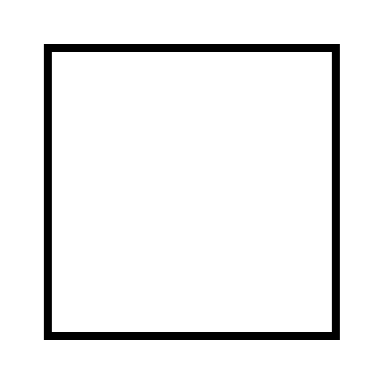 Je comprends les termes suivants : Équivalent-habitantNuitéeDensitéContiguëVieille villeCommuneAgglomérationEspace urbain/ruralFrontièresEspace construit Bâtiments industrielsCommune centreCommune de couronneÉtalementJe connais les avantages et inconvénients de vivre en ville.Je connais les critères pour qu’une commune soit une ville.Je peux associer des actions aux lieux adaptés (étudier = Lieu de formation).Je sais lire une carte grâce à sa légende (nombre d’habitants).Je comprends le lien entre les différentes communes d’une agglomération.Je peux expliquer les avantages et inconvénients de l’emplacement d’une commune.Je sais analyser un graphique ou une image pour répondre à des questions.Je connais les avantages et inconvénients de vivre en ville.Pour réviser : Livre p.22 à 26 + Fiches p.15 à 18SemThèmeObjectifsExercice/activité/idées9Jusqu’où va la ville ?Introduction :La villeTS – La suisse et sa campagneClasser le thème dans le classeurSi temps : Commencer travail semaine 1010Jusqu’où va la ville ?Qu’est-ce qu’une ville ?Rendre + Corriger TSSe représenter et définir ce qu’est une villeRéaliser une carte mentale sur ce qu’est la villeDiscussion : Comparer, points communs et différences(Création de la mindmap pendant que les tests sont rendus.LE22 : Observer les images : Qu’est-ce qu’onn peut/ne peut pas voir à Nyon ?11Jusqu’où va la ville ?Quels sont les critères pour définir une ville ?FE15 1.aLE22 : Lire et répondre aux robotsQuels critères utiliser pour décrire la ville ?FE 1b + 1cLE23 comparer définition de ville avec celle du cahier (Attention : plusieurs définitions) – Différencier fonction et aspectA quoi sert une ville ?LE22 : lire et répondre au robot (question gauche)FE15 ex 2 : les élèves le font par deux12Jusqu’où va la ville ?Bouche trouActivité « bouche-trou »  pour 7P/RO1 : Reportage Suisse(journée pédagogique pour 7P/RO3)13Jusqu’où va la ville ?Action-lieuCorrection de la FE15 ex 2LE25 : observation de Berne pour mettre en lien avec FE15 ex2Rappeler critères pour être une ville (différences fonction/aspect)14Jusqu’où va la ville ?Bouche trou7P/RO1 : Période ratée , « bouche-trou » avec 7P/RO3Reportage « Chong Qing »15Jusqu’où va la ville ?Calculer l’équivalent-habitantComment reconnaître une ville ?Fiche qui résume les critères pour définir une villeAnalyser Berne : Nb habitants = 127'515 / Nb emplois = 182’682/ Nb de nuitées hotel = 55’880Calculer l’équivalent habitant => Additionner tous ces nombres. La densité ne peut être donnée que par des géographes.Est-ce que Berne est une ville ? = Oui (avec ces nombres)16Jusqu’où va la ville ?Analyse d’imagesÉvolution des villes (étalement)Les villes sont-elles partout identiques ? Y’en a-t-il partout en Suisse ?FE16Institutionnalisation 1identifier l’organisation d’une ville, discuter de son évolution et de ses limites pour aboutir à la notion d’agglomération.Comment une ville est-elle organisée sur son territoire ? (1 période)LE 24 : Comment a-t-elle évoluée ? Que reste-t-il de la ville de 1700 ?  Qu’est-ce qui a été modifié, ajouté ?  Quand ?  Comment la ville s’est-elle développée ? Dans toutes les directions ? -Mettre en évidence qu’il y a moins d’habitants en vieille ville au profit des quartiers situées en périphérie.17Jusqu’où va la ville ?FE17 3+4 : le but est de mettre en évidence l’étalement. FE18 : observer A Voyez-vous les limites de la ville ? Qu’utilisez-vous comme information pour le dire ? (ce qu’on voit, ce qui est fortement construit)  -> c’est peu claire. FE18 : ex. 1 à 618Jusqu’où va la ville ?Communes centres et communes de couronneDistribuer objectifs du TSLE26 lire A+B mettre en évidence que l’attrait de la ville pour les personnes, qui viennent y travailler (pendulaires) est déterminant pour délimiter la ville.  notion de métropole déterminer l’agglomération de NyonInstitutionnalisation 2Analyser la situation et la répartition des villes et agglomération en Suisse, rechercher des raisons qui peuvent justifier ces emplacements. Où se trouvent les plus grandes villes et agglomérations ? (1période)LE26 C : observer et commenter en collectif. Pas eu le temps de faire : Carte de la Suisse ; trouver par 2 les 6 villes (Ce qui aide : les massifs montagneux + les lacs + frontières + autoroutes.)FE19 : ex 1 à 5Comment les villes et agglomérations sont-elles réparties en Suisse ?(5-10’)LE 26 C+ D : lire + observer + commenter en collectif.  La plupart des gens (3/4) vivent dans une agglomération sur une petite partie du territoire (1/3) Les emplois sont principalement situés dans les agglomérations. Comment expliquer l’emplacement des villes et leur répartition ? (30’)FE 20, ex 1-3 : faire par 2 puis en collectif. Pourquoi la capitale de la Suisse est-elle située à Berne ? (15’)FE 20 ex. 4 : individuellement puis collectivementLE 27 à lire en collectif. Institutionnalisation 319TS – La villeTS – La ville